Фото №18.Зона целевого назначения здания (целевого посещения объекта)Столовая.Обеденный зал.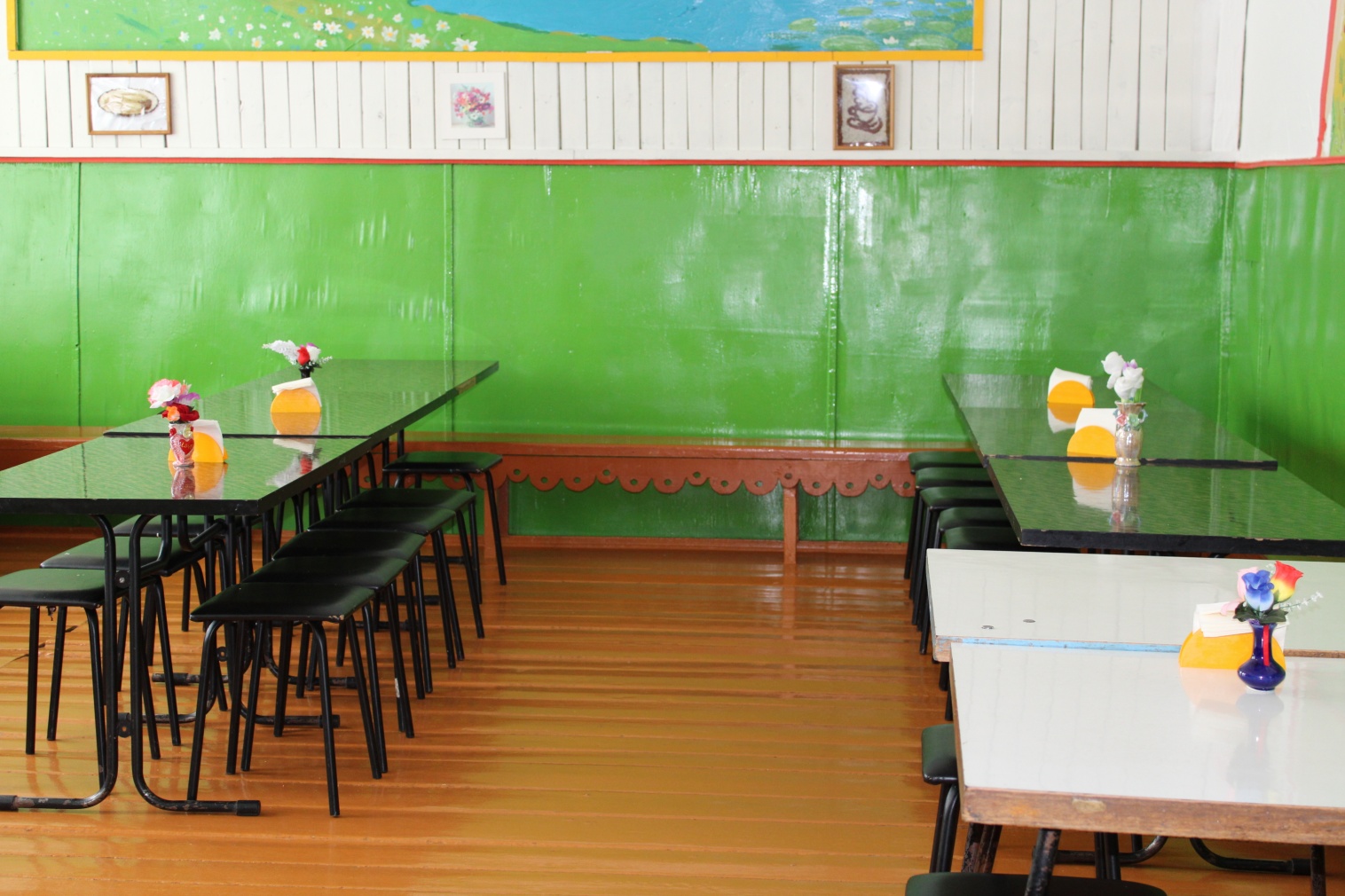 